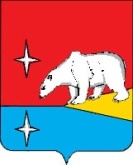 АДМИНИСТРАЦИЯГОРОДСКОГО ОКРУГА ЭГВЕКИНОТПОСТАНОВЛЕНИЕот  27 марта  2017 г.                                     № 57 - па                                        п. ЭгвекинотО создании комиссии по проведению мониторинга технического состояния многоквартирных домов на территории городского округа Эгвекинот	В соответствии с Жилищным кодексом Российской Федерации, постановлением Правительства Чукотского автономного округа от 30 июня 2014 г. № 309 «Об утверждении порядка проведения мониторинга технического состояния многоквартирных домов, расположенных на территории Чукотского автономного округа», Уставом городского округа Эгвекинот, Администрация городского округа Эгвекинот	П О С Т А Н О В Л Я Е Т: 1. Утвердить:1.1.	     Состав комиссии по проведению мониторинга технического состояния многоквартирных домов на территории городского округа Эгвекинот    (приложение № 1);1.2. Форму акта технического состояния многоквартирного дома            (приложение № 2).2. Управляющей компании обеспечить доступ к инженерным системам многоквартирных домов.3. Настоящее постановление обнародовать в местах, определенных Уставом городского округа Эгвекинот, и разместить на официальном сайте Администрации городского округа Эгвекинот в информационно-телекоммуникационной сети «Интернет».4.  Настоящее постановление вступает в силу с момента обнародования и распространяет свое действие на правоотношения, возникшие с 1 января 2017 года.5. Контроль за исполнением настоящего постановления возложить на Управление промышленной и сельскохозяйственной политики Администрации городского округа Эгвекинот (Абакаров А.М.).Глава Администрации 		                                        		 Р.В. КоркишкоПриложение  № 1к постановлению Администрации городского округа Эгвекинотот 27  марта 2017 года  №  57 - па СОСТАВкомиссии по проведению мониторинга технического состояния многоквартирных домов на территории городского округа ЭгвекинотПриложение № 2к постановлению Администрациигородского округа Эгвекинотот 27  марта 2017 года  №  57 – паакт технического состояния многоквартирного дома (наименование муниципального образования Чукотского автономного округа)Населенный пункт: Улица (проспект): ________________ Номер дома____ Корпус _____ Общие сведения о многоквартирном домеОбщие сведенияСведения о капитальном ремонте многоквартирного домаII. Инженерное оборудование (инженерные сети)Отопление (теплоснабжение)1.1. Общие сведения1.2. Коллективные приборы учёта и узлы управления2. Холодное водоснабжение2.1. Общие сведения2.2. Коллективные приборы учёта и узлы управленияКанализация (общие сведения)4. Горячее водоснабжение 4.1. Общие сведения4.2. Коллективные приборы учёта и узлы управления 5. Электроснабжение5.1. Общие сведения5.2. Коллективные приборы учёта6. Газоснабжение6.1. Общие сведения6.2. Коллективные приборы учёта7. Вентиляция (общие сведения)IV. Общие показатели конструктивных элементов, инженерных систем и их частей в составе общего имущества1. Фундаменты (тип фундамента)2. Стены (тип стен)3. Перекрытия (тип перекрытий)4. Крыша, кровля (общие сведения о конструкции крыши)V. Ведомость оценки технического состояния многоквартирного дома на основании визуального осмотра Председатель комиссии:Председатель комиссии:Председатель комиссии:Абакаров А.М.-первый заместитель Главы Администрации – начальник Управления промышленной и сельскохозяйственной политики Администрации ГО Эгвекинот.Заместитель председателя комиссии:Заместитель председателя комиссии:Заместитель председателя комиссии:Кондрашин А.Н.-заместитель начальника Управления промышленной и сельскохозяйственной политики – начальник отдела ЖКХ Администрации городского округа Эгвекинот.Члены комиссии:Члены комиссии:Члены комиссии:Горностаев В.В.-заместитель начальника Управления промышленной и сельскохозяйственной политики – начальник отдела промышленности, транспорта, связи, ТЭК Администрации городского округа Эгвекинот;Никулин А.В.-уполномоченный Главы Администрации ГО Эгвекинот в с. Амгуэма;Кевкун В.В-уполномоченный Главы Администрации ГО Эгвекинот в с. Уэлькаль;Малахова Е.В.-уполномоченный Главы Администрации ГО Эгвекинот в с. Рыркайпий;Кашкаров А.А.-уполномоченный Главы Администрации ГО Эгвекинот в п. Мыс Шмидта;Мыльников А.М.-уполномоченный Главы Администрации ГО Эгвекинот в с. Конергино;Резников Д.А.-директор МУП ЖКХ «Иультинское»;Молибоженко В.Ю.-начальник участка «Амгуэма» МУП ЖКХ «Иультинское»;Утыхпа И.Н.-начальник участка «Уэлькаль» МУП ЖКХ «Иультинское»;Копанев И.В.-начальник участка «Конергино» МУП ЖКХ «Иультинское»;Напреев С.В.-начальник участка «Мыс Шмидта – Рыркайпий» МУП ЖКХ «Иультинское».«_____» _______________ 20___ г.№ п/пНаименование показателяЕдиница  измеренияПоказатель1.Серия, тип проекта2.Год постройки3.Общий строительный объемкуб. метров4.Площадь здания – всегов том числе:кв. метров  4.жилой части здания-«-4.нежилых помещений функционального назначения-«-5.Количество этажей, наименьшеештук6.Количество этажей, наибольшее-«-7.Количество подъездов-«-8.Количество проживающихчеловек9.Дата первой приватизации помещения в многоквартирном домедата №п/пВиды работГод проведения1231.Фундамент2.Фасад3.Крыша4.Подвальное помещение5.Лифтовое оборудование6.Электроснабжение7.Теплоснабжение8.Холодное водоснабжение9.Горячее водоснабжение10.Водоотведение11.ГазоснабжениеЦентральное   Автономная котельная                                                                                    Печное ОтсутствуетУстановлен коллективный прибор учётаКоличество коллективных приборов учёта, шт.Установлен узел управленияЦентральноеОтсутствуетУстановлен коллективный прибор учётаКоличество коллективных приборов учёта, шт.ЦентральноеОтсутствуетЦентральное   От газовых колонок     От дровяных колонок       ОтсутствуетУстановлен коллективный прибор учётаУстановлен узел управления (управление температурой)Количество коллективных приборов учёта, шт.Центральное       ОтсутствуетУстановлен коллективный прибор учётаЦентральное       Нецентральное       ОтсутствуетУстановлен коллективный прибор учётаКоличество коллективных приборов учёта, шт.Приточная вентиляцияВытяжная вентиляцияПриточно-вытяжная вентиляцияОтсутствуетЛенточныйСтолбчатыйСплошнойСборныйОтсутствуетКирпичныйПанельный Монолит Другой типЖелезобетонные Смешанные Деревянные Плоская крыша                                              Скатная крыша№п/пНаименованиеконструктивныхэлементовОписание конструктивных элементовТехническое состояниеУдельныйвес укрупненного конструктивного элемента, (%)Удельныйвес элемента, (%)Расчетный удельный вес конструктивного элемента №п/пНаименованиеконструктивныхэлементовОписание конструктивных элементовТехническое состояниеУдельныйвес укрупненного конструктивного элемента, (%)Удельныйвес элемента, (%)Расчетный удельный вес конструктивного элемента Физический износ, (%)Средневзвешенное значение физического износа12345679101.Фундаменты 2.Стены3.Перекрытия 4.Крыша, в том числе:кровля5.Полы6.Проемы, в том числе:оконные проемы в местах общего пользованиядверные проемы в местах общего пользования7.Наружная отделка фасадов8.Внутренние санитарно-технические и электрические устройства, в том числе:отопительные печивентиляцияхолодное водоснабжениегорячее водоснабжениеканализацияцентральное отоплениеэлектрооборудование9.Прочие, в том числе:лестницыбалконы, лоджии, крыльцаостальноеФизический износ здания (Фз)Физический износ здания (Фз)Физический износ здания (Фз)Физический износ здания (Фз)Физический износ здания (Фз)Физический износ здания (Фз)Физический износ здания (Фз)Физический износ здания (Фз)Председатель комиссии-Ф.И.О.«        »  _______________ 20______ г.Исполнитель-Ф.И.О.Тел.: